***Bu bölümler önlisans dediğimiz 2 yıllık bölümlerdir. TYT dediğimiz ilk aşama sınavı ile öğrenci almaktadırlar.Acil Durum ve Afet Yönetimi Adalet Ağız ve Diş Sağlığı Alternatif Enerji Kaynakları Teknolojisi Ameliyathane Hizmetleri Anestezi Arıcılık Aşçılık Atçılık ve Antrenörlüğü Avcılık ve Yaban Hayatı Ayakkabı Tasarım ve Üretimi Bağcılık Bahçe Tarımı Bankacılık ve Sigortacılık Basım ve Yayın Teknolojileri Basın ve Yayıncılık Bilgi Güvenliği Teknolojisi Bilgi Yönetimi Bilgisayar Destekli Tasarım ve Animasyon Bilgisayar Operatörlüğü Bilgisayar Operatörlüğü (Engelliler Entegre YO) Bilgisayar Programcılığı Bilgisayar Teknolojisi Bitki Koruma Biyokimya Biyomedikal Cihaz Teknolojisi Büro Yönetimi ve Yönetici Asistanlığı Ceza İnfaz ve Güvenlik Hizmetleri Coğrafi Bilgi Sistemleri  Çağrı Merkezi Hizmetleri Çay Tarımı ve İşleme Teknolojisi Çevre Koruma ve Kontrol Çevre Sağlığı Çevre Temizliği ve Denetimi Çim Alan Tesisi ve Yönetimi Çini Sanatı ve Tasarımı Çocuk Gelişimi Çocuk Koruma ve Bakım Hizmetleri Deniz Brokerliği Deniz Ulaştırma ve İşletme Deniz ve Liman İşletmeciliği Denizci Sağlığı Deri Konfeksiyon Deri Teknolojisi Dış Ticaret Diş Protez Teknolojisi Diyaliz Doğal Yapı Taşları Teknolojisi Doğalgaz ve Tesisatı Teknolojisi Döküm Eczane Hizmetleri Elektrik Elektrik Enerjisi Üretim, İletim ve Dağıtımı Elektrikli Cihaz Teknolojisi Elektronik Haberleşme Teknolojisi Elektronik Teknolojisi Elektronörofizyoloji Emlak ve Emlak Yönetimi Endüstri Ürünleri Tasarımı Endüstriyel Cam ve Seramik  Endüstriyel Kalıpçılık Endüstriyel Tavukçuluk Enerji Tesisleri İşletmeciliği Engelli Bakımı ve Rehabilitasyon Eser Koruma Et ve Ürünleri Teknolojisi Ev İdaresi Evde Hasta Bakımı Fındık Eksperliği Fidan Yetiştiriciliği Fizyoterapi Fotoğrafçılık ve Kameramanlık Gaz ve Tesisatı Teknolojisi Geleneksel El Sanatları Geleneksel Tekstillerin Konservasyonu ve Restorasyonu Gemi Aşçılığı Gemi İnşaatı Gemi Makineleri İşletme Geoteknik Gıda Kalite Kontrolü ve Analizi  Gıda Teknolojisi Giyim Üretim Teknolojisi Görsel İletişim Grafik Tasarımı Halıcılık ve Kilimcilik Halkla İlişkiler ve Tanıtım Harita ve Kadastro Hava Lojistiği Hukuk Büro Yönetimi ve Sekreterliği İç Mekan Tasarımı İklimlendirme ve Soğutma Teknolojisi İkram Hizmetleri İlahiyat İlk ve Acil Yardım İnsan Kaynakları Yönetimi İnşaat Teknolojisi İnternet ve Ağ Teknolojileri İş Makineleri Operatörlüğü İş Sağlığı ve Güvenliği İş ve Uğraşı Terapisi İşletme Yönetimi Kaynak Teknolojisi Kimya Teknolojisi Kontrol ve Otomasyon Teknolojisi Kooperatifçilik 2 TYT Kozmetik Teknolojisi Kuyumculuk ve Takı Tasarımı Kültürel Miras ve Turizm Kümes Hayvanları Yetiştiriciliği Laborant ve Veteriner Sağlık Laboratuvar Teknolojisi Lastik ve Plastik Teknolojisi Lojistik Maden Makine Makine, Resim ve Konstrüksiyon Maliye Mantarcılık Marina ve Yat İşletmeciliği Marka İletişimi Medya ve İletişim Mekatronik Menkul Kıymetler ve Sermaye Piyasası Metalurji Meyve ve Sebze İşleme Teknolojisi Mimari Dekoratif Sanatlar Mimari Restorasyon Mobil Teknolojileri Mobilya ve Dekorasyon Moda Tasarımı Moda Yönetimi Muhasebe ve Vergi Uygulamaları Nüfus ve Vatandaşlık Nükleer Teknoloji ve Radyasyon Güvenliği Nükleer Tıp Teknikleri Odyometri Optisyenlik Organik Tarım Ormancılık ve Orman Ürünleri Ortopedik Protez ve Ortez Oto Boya ve Karoseri Otobüs Kaptanlığı Otomotiv Teknolojisi Otopsi Yardımcılığı Özel Güvenlik ve Koruma Patoloji Laboratuvar Teknikleri Pazarlama Perakende Satış ve Mağaza Yönetimi Perfüzyon Teknikleri Peyzaj ve Süs Bitkileri Podoloji Polimer Teknolojisi Posta Hizmetleri Radyo ve Televizyon Programcılığı Radyo ve Televizyon Teknolojisi Radyoterapi Rafineri ve Petro-Kimya Teknolojisi Raylı Sistemler Elektrik ve Elektronik Teknolojisi Raylı Sistemler İşletmeciliği Raylı Sistemler Makine Teknolojisi Raylı Sistemler Makinistlik Raylı Sistemler Yol Teknolojisi Reklamcılık Saç Bakımı ve Güzellik Hizmetleri Sağlık Bilgi Sistemleri Teknikerliği Sağlık Kurumları İşletmeciliği Sağlık Turizmi İşletmeciliği Sahne ve Dekor Tasarımı Sahne ve Gösteri Sanatları Teknolojisi Seracılık Seramik, Cam ve Çinicilik Silah Sanayi Teknikerliği Sivil Hava Ulaştırma İşletmeciliği Sivil Havacılık Kabin Hizmetleri Sivil Savunma ve İtfaiyecilik  Sondaj Teknolojisi Sosyal Güvenlik Sosyal Hizmetler Spor Yönetimi Su Altı Teknolojisi Sulama Teknolojisi Süs Bitkileri Yetiştiriciliği Süt ve Besi Hayvancılığı Süt ve Ürünleri Teknolojisi Şarap Üretim Teknolojisi Tahribatsız Muayene Tapu ve Kadastro  Tarım Tarım Makineleri Tarımsal İşletmecilik Tarımsal Ürünler Muhafaza ve Depolama Teknolojisi Tarla Bitkileri Tekstil Teknolojisi Tekstil ve Halı Makineleri Tıbbi Dokümantasyon ve Sekreterlik Tıbbi Görüntüleme Teknikleri Tıbbi Laboratuvar Teknikleri Tıbbi Tanıtım ve Pazarlama Tıbbi ve Aromatik Bitkiler Tohumculuk Teknolojisi Turist Rehberliği Turizm Animasyonu Turizm ve Otel İşletmeciliği Turizm ve Seyahat Hizmetleri Uçak Teknolojisi Uçuş Harekat Yöneticiliği Ulaştırma ve Trafik Hizmetleri Un ve Unlu Mamuller Teknolojisi (Değirmencilik) Uygulamalı İngilizce ve Çevirmenlik Uygulamalı İspanyolca ve Çevirmenlik Uygulamalı Rusça ve Çevirmenlik Üretimde Kalite Kontrol Web Tasarımı ve Kodlama Yağ Endüstrisi Yapı Denetimi Yapı Ressamlığı Yapı Ressamlığı (Engelliler Entegre YO) Yapı Tesisat Teknolojisi Yapı Yalıtım Teknolojisi Yaşlı Bakımı Yat Kaptanlığı Yeni Medya ve Gazetecilik Yerel Yönetimler Zeytincilik ve Zeytin İşleme Teknolojisi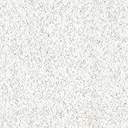 